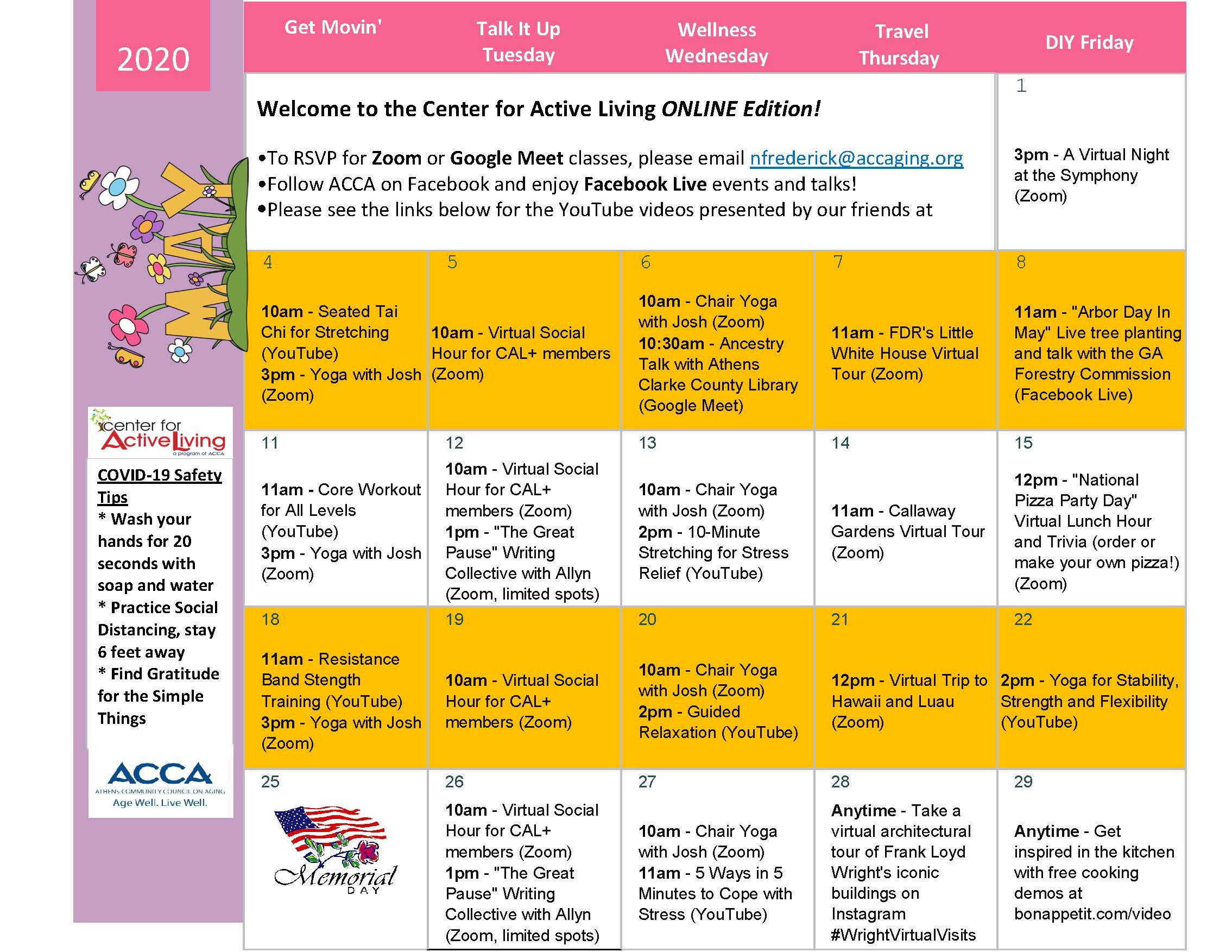 For continued updates, visit us at http://www.accaging.orgYouTube Video Links
YouTube videos presented by our friends at Piedmont Athens Regional Medical Center
May 11th  	Core Workout for All Levels
https://www.youtube.com/watch?v=gfJn8YyXW50&list=PLYjNFvCmGuTGp4yBDiHDCGSCRVhI8-ECp

May 13th 	10-Minute Stretching for Stress Relief 
https://www.youtube.com/watch?v=jnHL_NsaGPE&list=PLYjNFvCmGuTGp4yBDiHDCGSCRVhI8-ECp&index=2 

May 18th 	Resistance Band Strength Training
https://www.youtube.com/watch?v=uTZgY02Acac&list=PLYjNFvCmGuTGp4yBDiHDCGSCRVhI8-ECp&index=3

May 20th 	Guided Relaxation
https://www.youtube.com/watch?v=F1tvTW44FBo&list=PLYjNFvCmGuTGp4yBDiHDCGSCRVhI8-ECp&index=4

May 22nd 	Yoga for Stability, Strength and Flexibility
https://www.youtube.com/watch?v=7exhxvPQ04Q&list=PLYjNFvCmGuTGp4yBDiHDCGSCRVhI8-ECp&index=5

May 27th 	5 Ways in 5 Minutes to Cope with Stress
https://www.youtube.com/watch?v=_URMNdPp914&list=PLYjNFvCmGuTGp4yBDiHDCGSCRVhI8-ECp&index=6
Stay Safe. Stay Well.